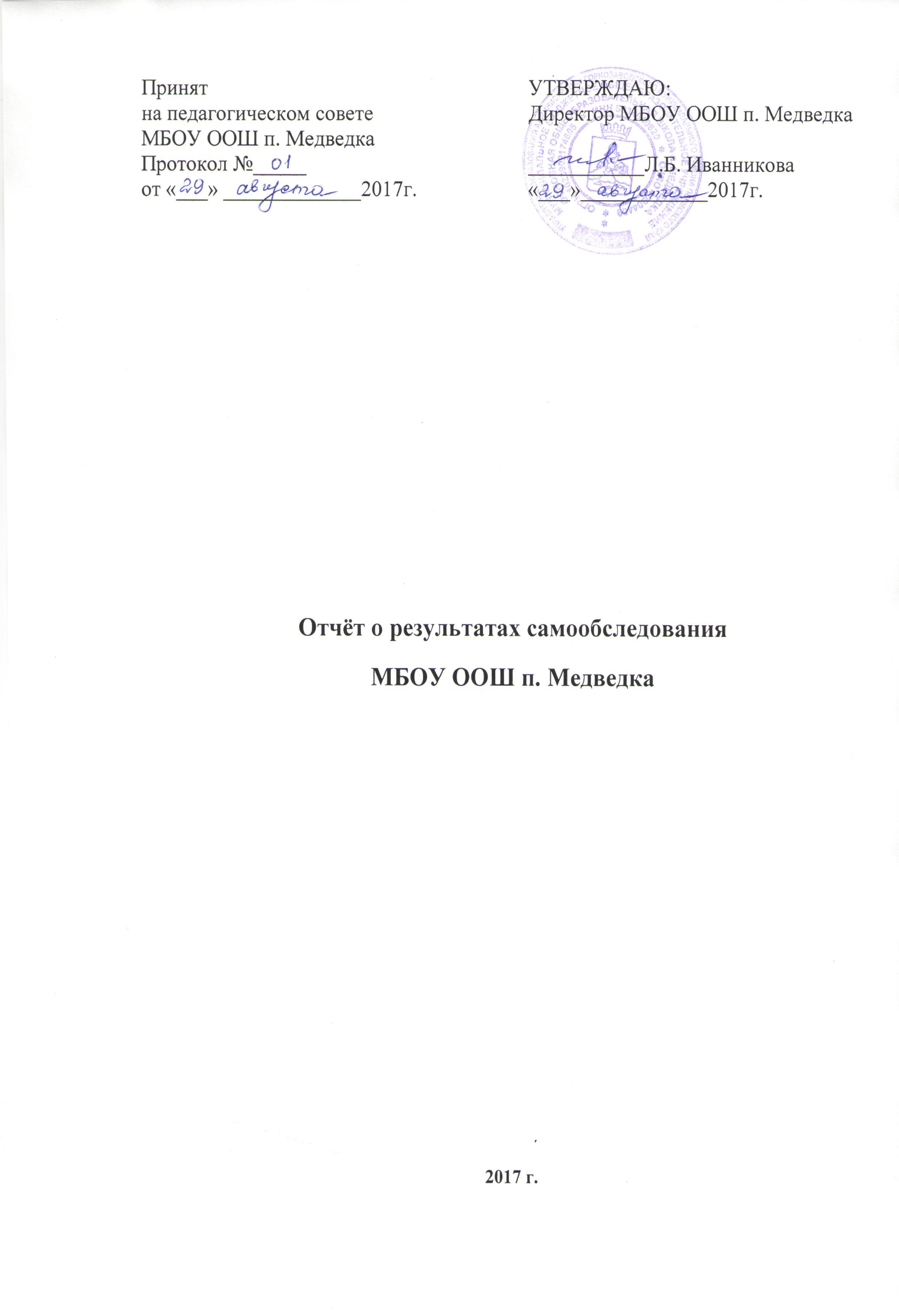 ОглавлениеВведение	2Цели и задачи деятельности Учреждения	2Организационно-правовое обеспечение деятельности Учреждения	3Нормативная основа деятельности учреждения	3Структура образовательного учреждения и система его управления.	4Кадровое обеспечение	5Материально – техническая база	9Оценка образовательной деятельности	13Содержание и качество подготовки обучающихся	13Организация образовательного процесса	14Учебно – методическое обеспечение	22Эффективное использование современных образовательных технологий	29Обеспечение условий комплексной безопасности и охраны труда участников образовательного процесса	31Соблюдение правил санитарно-гигиенических норм, правил по охране труда	31Обеспечение условий безопасности	31Показатели деятельности МБОУ ООШ п. Медведка	34Итоги и результаты самообследования	45ВведениеСамообследование МБОУ ООШ п. Медведка (далее - Учреждение) проводилось в соответствии с Порядком о проведения самообследования образовательной организации, утвержденного приказом Министерства образования и науки РФ от 14.06.2013г. N 462 «Об утверждении Порядка проведения само обследования образовательной организацией».Целями проведения само обследования являются обеспечение доступности и открытости информации о деятельности организации, а также подготовка отчета о результатах само обследования. Самообследование проводится в форме анализа ежегодно в августе.Цели и задачи деятельности УчрежденияВ 2016 – 2017 учебном году основная деятельность Учреждения была подчинена цели создания образовательной среды, способствующей формированию саморазвивающейся и самореализующейся личности на основе внедрения компетентностного подхода в образовательном и воспитательном процессе. В соответствии с этим решались следующие задачи:Обеспечить уровень образования, соответствующий современным требованиям: Развивать самостоятельность мышления, способность к саморазвитию и самообразованию;Обеспечить условия, учитывающие индивидуально-личностные особенности учащегося;Создать творческую атмосферу в ОУ путем организации внеклассных мероприятий; спортивных секций.Формировать позитивную мотивацию обучающихся к учебной деятельности.Формировать творчески работающий коллектив педагогов: Совершенствовать работу методических объединений;Организовать изучение, внедрение и совершенствование технологий и методик диагностики качества образования; Продолжить учебу педагогов по использованию информационных технологий в образовательном процессе;Продолжить работу по повышению квалификации педагогов путём   дистанционного обучения    через Интернет.Совершенствовать организацию учебно-воспитательного процесса: Совершенствовать взаимодействие учебных дисциплин на основе интеграции;Развивать дифференциацию обучения, технологию проблемного обучения;Внедрять в учебно-воспитательный процесс технологии, формирующие ключевые компетенции.Формировать физически здоровую личность: Не допускать перегрузок, учащихся в учебных ситуациях;Организовать рабочий день учащегося с учетом санитарно-гигиенических норм и возрастных особенностей учащегося;Разработать и реализовать программу «Формирование ценности здоровья и здорового образа жизни у обучающихся, педагогов и родителей»;Обеспечить социально-педагогические отношения, сохраняющие физическое, психическое и социальное здоровье обучающихся.Обеспечить качественную реализацию выполнения государственного образовательного стандарта; Воспитать разносторонне развитую личность, способную к активной адаптации в обществе и самостоятельному жизненному выбору;Формировать активную гражданскую позицию;Обеспечить сохранение и укрепление здоровья учащихся.В современном обществе, где уже решены задачи удовлетворения базовых потребностей человека, на передний план выдвигаются ценности самовыражения, личностного роста и гражданской солидарности. Применительно к образованию это означает переход от задачи обеспечения доступности и обязательности общего, "массового" образования к задаче проектирования пространства персонального адресного образования для самореализации личности. Образование становится не только средством освоения всеобщих норм, культурных образцов и интеграции в социум, но создает возможности для реализации фундаментального вектора процесса развития человека, поиска и обретения человеком самого себя.Реализация поставленной цели и задач отражается образовательным учреждением через следующие аспекты работы: заседания общего собрания трудового коллектива, совещания при директоре учреждения, участие в муниципальных методических мероприятиях (семинарах, конференциях, совещаниях, методических днях), курсы повышения квалификации для педагогических работников и руководителей образовательных учреждений, участие в муниципальных конкурсах, турнирах, формирование законопослушного поведения несовершеннолетних путем организации профилактической работы с детьми и их родителями (законными представителями) в образовательном учреждениях, обучение и воспитание обучающихся и детей дошкольного возраста.Организационно-правовое обеспечение деятельности УчрежденияНормативная основа деятельности учрежденияДеятельность Учреждения регламентируют следующие документы:Структура образовательного учреждения и система его управления.Сложившаяся модель управления учреждением соответствует функциональным задачам образовательного учреждения. Для успешной организации образовательного процесса организовано сотрудничество всех его участников: администрации, педагогов, учащихся и родителей (законных представителей). Структура управленияРаспределение административных обязанностей, позволяет умело формировать управленческий коллектив и эффективно организовывать его деятельность.Административные обязанности распределены согласно Уставу, штатному расписания, тарифно-квалификационным характеристикам. Грамотное распределение функциональных обязанностей обеспечивает качественное управление, определяет персональную ответственность за результаты труда. Управление учреждением осуществляется в соответствии с законодательством РФ и Уставом и строится на принципах единоначалия и коллегиальности. Единоличным исполнительным органом Учреждения является Директор Учреждения. Коллегиальным органом управления Учреждения является Педагогический совет.Директор учреждения осуществляет свою деятельность, основываясь на мнение коллегиального органа управления, что отражается в успешной деятельности учреждения.Кадровое обеспечениеВ учреждении работает 10 педагогических работников, в том числе руководящих работников - 2.ЧисленностьОбразовательный цензВозрастКвалификацияСтаж педагогической работыТаким образом, 30% педагогов имеют высшее профессиональное образование, возрастной состав 25-55 лет и выше – 100%, 90% педагогов – соответствуют занимаемой должности.Укомплектованность педагогическими кадрами составляет – 80%.Сведения о педагогических кадрах (на 01 августа 2016 года)*в соответствии с п/п, а) п. 1.15. Положения о порядке аттестации педагогических работников МБОУ ООШ п. Медведка с целью подтверждения соответствия занимаемой должности, утвержденного приказом МБОУ ООШ п. Медведка от 01.09.2014г. №01-06/118-4100 % педагогов прошли курсы повышения квалификации.Материально – техническая база Школа размещена в деревянном одноэтажном здании на территории Медведкинского сельского поселения Горнозаводского района. Для организации учебного процесса задействовано 7 кабинетов. В школе имеются лаборантское помещение, библиотека. Работает оборудованный в соответствии с требованиями компьютерный кабинет на 5 посадочных мест. Функционирует спортивный зал. Учреждение расположено в здании и на территории Управления образования администрации Горнозаводского муниципального района. Оперативное управление помещениями МБОУ ООШ п. Медведка осуществляется на основании, свидетельства о внесении записи в Единый государственный реестр юридических лиц «О государственной регистрации изменений», вносимых в учредительные документы юридического лица, 20 февраля 2012 год, серия 59 №004487402, Межрайонная ИФНС РФ № 14 по Пермскому краю.Свидетельства о внесении записи в Единый государственный реестр юридических лиц «О государственной регистрации изменений», вносимых в учредительные документы юридического лица, 01 июня 2012 год, серия 59 №004487729, Межрайонная ИФНС РФ № 14 по Пермскому краю.2155958047628, 21 января 2015 года, Лист записи Единого государственного реестра юридических лиц о внесении записи о государственной регистрации изменений, вносимых в учредительные документы юридического лица   Территория образовательного учрежденияПомещения образовательного учрежденияПомещения образовательного учреждения располагаются в 1-х этажном деревянном здании с центральным отоплением от котельной, холодным водоснабжением, канализацией, электроснабжением. Площадь помещений учреждения составляет 1112 кв.м.Для организации образовательного процесса задействовано 7 кабинетов, которые оборудованы в соответствии с требованиями СанПин 2.4.4.1251-03. Перечень имущества (основных средств) в столовой 3. Технические средства обучения4.Учебные партыКлассные комнаты мебелью обеспечены в полном объёме5.Спортивный инвентарь    6.Оборудование для уроков технологии   Оценка образовательной деятельностиСодержание и качество подготовки обучающихсяУчреждением реализуются общеобразовательные программы дошкольного, начального и основного образования в соответствии с лицензией.Содержание образовательного процесса представлено в общеобразовательных программах, разработка которых осуществлялась в соответствии со следующими нормативными документами:Устав МБОУ ООШ п. Медведка;Учебный план МБОУ ООШ п. Медведка на 2016-2017 учебный год;Федеральный закон Российской Федерации от 29.12.2012г. № 273-ФЗ «Об образовании в РФ»;Конвенция о правах ребёнка;Конституция Российской Федерации;Типовое положение об общеобразовательном учреждении, утвержденное Постановлением Правительства Российской Федерации от 19.03.2001 № 196Федеральный государственный образовательный стандарт начального общего образования (Приказ МОиН РФ от 06.10.2009г. №373)Приказ МОиН РФ от 26.11.2010 г.  № 1241 «О внесении изменений в федеральный государственный образовательный стандарт начального общего образования, утверждённый приказом Министерства образования и науки РФ от 06.10. . № 373»); Регистрационный № 19707 от 04 февраля .Приказ Министерства образования и науки Российской Федерации от 22.09.2011 № 2357 «О внесении изменений в федеральный государственный образовательный стандарт начального общего образования, утвержденный приказом Министерства образования и науки Российской Федерации от 06.10.2009 г. № 373»Региональный (национально-региональный) компонент государственного образовательного стандарта дошкольного, начального общего и основного общего образования Пермского краяВ законе РФ «Об образовании» сказано: «Образовательная программа определяет содержание образования соответствующих уровней».           «Общеобразовательные программы направлены на решение задач формирования общей культурно-личностной адаптации к жизни в обществе, на создание основы для осознанного выбора и освоения профессии, специальности».Образовательная программа МБОУ ООШ п. Медведка на 2016-2017 гг. строится с учетом принципов, заложенных в предыдущих образовательных программах:дифференциации и индивидуализации обучения;демократизации управления;гуманизации образовательного процесса.Организация образовательного процессаУчебный план обеспечивает решение целей и задач образовательного процесса по общеобразовательным программам дошкольного, начального и основного образования.Приоритетным в ОУ является обучение, ориентированное на личность ребенка, раскрывающее его индивидуальные способности, превращающее ученика в активного и заинтересованного участника образовательного процесса. Сделать обучение максимально эффективным и развивающим возможно только при определенных условиях. Поэтому вопрос об образовательной среде, её создании, компонентах очень актуален на данном этапе развития образовательного учреждения.   Образовательная среда - взаимосвязь условий, обеспечивающих формирование личности, способной к активному творческому труду в различных областях фундаментальных наук.   Такая среда призвана создать возможность для реализации индивидуальных интересов и потребностей детей, их самостоятельной деятельности и эффективного накопления ими личного опыта.   Образовательная среда имеет следующие составляющие:гуманитарная развивающая среда;интеллектуальная образовательная и развивающая среда;информационная обучающая среда.    Несмотря на то, что каждая среда несет свою определенную нагрузку, все составляющие взаимосвязаны, что не исключает интеграции.   Гуманитарная развивающая среда - взаимосвязь условий, обеспечивающих личностно-ориентированный образовательный процесс, который реализует более мощный гуманитарный потенциал, позволяет развиваться.    Интеллектуальная образовательная и развивающая среда - взаимосвязь условий, позволяющих обучающимся формировать и проявлять свои свойства обеспечивающих личностно-ориентированный образовательный процесс, развиваться интеллектуально.   Задача современного обучения состоит в том, что ученик должен учиться сам, а учитель осуществлять мотивационное управление его учением, т.е. мотивировать, организовывать, координировать, консультировать, контролировать.    Структура интеллектуально-развивающей среды ОУ включает следующие составляющие:1.Развивающее обучение позволяет природным задаткам формироваться интенсивнее, что даст возможность выявить наиболее способных детей достаточно рано и создать им условия для дальнейшего развития.2.Система внеклассной работы - содержит большие массивы дополнительной информации, выходящие за рамки учебных программ, имеет большую степень свободы при выборе форм и методов работы (проблемное обучение, деловые игры, экскурсии).  3.Система интеллектуальных конкурсов различных уровней: предметные и меж предметные олимпиады, конкурсы, турниры, интеллектуальные марафоны, игры и т.д. Их уровень, привлекательность, цели, а также охват учащихся весьма разнообразны. В ОУ традиционно проходят интеллектуальные конкурсы и научно-практические конференции, ребята активно участвуют во Всероссийских конкурсах «Русский медвежонок», «Кенгуру», «Почемучка», в региональных конкурсах «Тигр», «Кит», «Лис –любитель истории», «Енот» и др.  - Бесплатная всероссийская образовательная олимпиада по математике для школьников 5 – 6 классов – 2 учащихся;- Всероссийская интернет олимпиада по окружающему миру «Природные явления» 1 - 7 класс – 15 учащихся (сертификаты участников);- Всероссийская олимпиада школьников 2016 муниципальный этап – 2 учащихся по русскому языку, - Участие в проекте «ОРФО - 9» - 2 человека.- Участие в акции «Час кода» – 20 учащихся.4.Система работы с одаренными детьми, которая позволяет организовать деятельность педагогов с группами детей, способных к интеллектуальному труду. Разработаны планы индивидуальной работы с такими детьми.    Все составляющие структуры интеллектуально-развивающей среды открыты. Учащиеся имеют возможность реализовать себя в любой составляющей, поэтому стремление ребят к участию во всех интеллектуальных делах ОУ весьма велико, что приводит к повышению мотивации к учебной деятельности, отрабатывает коммуникативные навыки.    Информационно-обучающая среда - системно-организованная совокупность средств передачи данных, информационных ресурсов организационно-методического обеспечения, ориентированная на удовлетворение образовательных потребностей.Информационная среда учебной деятельности формируется: учителем - он определяет содержание программы курса, выбор учебной литературы, методы преподавания, стиль общения;  педагогическим коллективом ОУ, который определяет общие требования к учащимся, сохраняемые традиции ОУ, форму взаимоотношений педагогического и ученического коллективов;  государством как общественным институтом. Именно оно определяет материальное обеспечение образования в целом, социальный заказ на формирование той или иной системы знаний и взглядов.    Особенностью информационной среды является то, что она представляет возможность получения необходимых данных, сведений, теорий, умение же получать информацию и преобразовывать ее необходимо воспитывать, вырабатывать, оно приобретается в процессе обучения.
   Образовательная среда ОУ позволяет обучающимся чувствовать себя эмоционально комфортно от сознания собственной ценности через доброжелательное принятие другим (в первую очередь учителем) его индивидуальности, подлинное уважение к его интересам и потребностям.   Таким образом, коллектив ОУ создает такие условия воспитательно-образовательного процесса, при которых «воспитывает не только сам воспитатель, сколько среда, которая организуется наиболее выгодным образом». (А.С. Макаренко)Обеспечение современного качества основного образования в области информационно-коммуникационных технологий.Повышение уровня теоретических и практических знаний и умений обучающихся.Совершенствование содержания, организационных форм, методов и технологий дошкольного, начального и основного образования.Организация образовательного процесса на принципах, отражающих основополагающие идеи и определяющие характер деятельности учреждения.Учебный год начинается 1 сентября и заканчивается 31 мая. Продолжительность учебного года 34 учебные недели. Направления деятельности в 2016-2017 учебном годуИзучение и применение в работе материалов ФГОС начального общего и основного общего образования, ФГТ дошкольного образования.Продолжение формирования нормативно-правовой базы   методической работы (положения, приказы, локальные акты).Обеспечение методической, информационной поддержки учителей-предметников, руководителей МО.Использование новых информационных технологий в образовательном процессе.Совершенствование профессиональной культуры учителя, отслеживание результатов работы, курсовой переподготовки, самообразования.Внедрение в практику работы всех педагогов школы элементов здоровье сберегающих технологий.Выявление, обобщение и распространение положительного педагогического опыта творчески работающих учителей.Направления работы:Повышение профессиональной подготовки классных руководителей на основе изучения их запросов, направленных на улучшение работы по достижению цели школы;Формирование у обучающихся самостоятельности через со управление в классе, в школе;Сохранение и укрепление здоровья обучающихся ресурсами образования;Духовное и гражданско-патриотическое воспитание;Выстраивание взаимодействия семьи и школы по сохранению и укреплению здоровья обучающихся;Совершенствование деятельности детского самоуправления;Развитие системы духовного и гражданско-патриотического образования;Обеспечение условий для дальнейшей интеграции общего и дополнительного образования детей.           Образовательная программа школы – это целостная система мер по гуманизации и гуманитаризации, дифференциации и индивидуализации обучения и воспитания школьников, учитывая потребности обучаемых, их родителей, общественности и социума.На образовательную ситуацию в МБОУ Основной общеобразовательной школе п. Медведка большое влияние оказывает её местонахождение. Школа п. Медведка расположена на территории Медведкинского сельского поселения, расстояние до районного центра г. Горнозаводска – 87 км, до областного центра - 260 км. Расстояние до ближайшей железнодорожной станции -  34 км.  Школа располагается в центре                 п. Медведка, рядом с жилым массивом, Домом культуры, торговыми магазинами.    	Непосредственная близость учеников к живой природе, возможность тесного взаимодействия с ней положительно влияют на духовное, нравственное, эстетическое развитие школьников.К факторам, оказывающим положительное влияние на осуществление школьной политики, можно отнести стабильность педагогических кадров. За последние два года коллектив школы сменился на 50 %. Сейчас школа укомплектована кадрами. В школе работает достаточно квалифицированный педагогический коллектив.  Педагогам школы присущ позитивный настрой в отношении с учащимися; соблюдение прав и свобод участников образовательного процесса.     Общее количество педагогов в школе в 2016-2017 учебном году –   10 человек.Цель образования в школе – выявление и развитие способностей каждого ученика, формирование духовно богатой, свободной, физически здоровой, творчески мыслящей личности, обладающей прочными базовыми знаниями основной школы, способной адаптироваться к условиям современной жизни. Она реализуется на основе введения в учебно–воспитательный процесс современных технологий обучения, диагностики усвоения знаний и умений, создания условий для максимального раскрытия творческого потенциала учителя, перевода школы в режим развития. Дифференцированный подход осуществляется в учебно–воспитательном процессе через создание оптимальных психолого – педагогических условий для развития и реализации индивидуальных способностей каждого школьника.Исходя из поставленной цели, выдвигаются следующие задачи:1.Формирование физически здоровой личности: предупреждение перегрузки учащихся в учебном процессе; оптимальная организация учебного дня и недели с учётом санитарно – гигиенических норм и возрастных особенностей детей.2.Развитие творческих способностей учащихся: выявление уровня творческих способностей детей с целью совершенствования программ по предметам; создание творческой атмосферы в школе путём организации кружков, проведения предметных олимпиад, недель; привлечение учащихся к творческим конкурсам вне школы.3.Формирование творчески работающего коллектива учителей: обеспечение оптимальной нагрузки учителей; совершенствование работы методических объединений.4.Организация учебно – воспитательного процесса: совершенствование учебного плана и учебных программ; развитие взаимодействия учебных дисциплин на основе меж предметных связей; дифференцированного обучения.5.Воспитательная работа: создание системы воспитательной работы с целью формирования сплочённого коллектива; формирование органов ученического самоуправления; совершенствование системы работы классных руководителей; формирование и закрепление традиций школы; усиление воспитательного потенциала уроков.6.Совершенствование системы управления школой: оптимальное распределение функциональных обязанностей администрации.Для повышения качества общеобразовательной   подготовки учащихся необходимо: уменьшить долю репродуктивности в процессе усвоения знаний, расширить сферу продуктивного, самостоятельного творческого труда учащихся, развивая их обще учебные умения и навыки, теоретическое мышление; перестроить учебную программу и методики, ориентируясь на принципы гуманизации и гуманитаризации, дифференциации и индивидуализации обучения. Прогнозируемый педагогический результат. Цели и задачи школы позволяют прогнозировать получение результата образовательной деятельности, которая обеспечивает быструю адаптацию выпускников данного учреждения в разных жизненных ситуациях, создаёт базу для успешного обучения в средних специальных и профессиональных учебных заведениях и для работы в различных общественных сферах. Ожидаемые конечные результаты реализации данной программы следующие: допустимый уровень здоровья и здорового образа жизни; допустимый уровень воспитанности; базовое образование на уровне ФГОС; допустимый уровень готовности продолжать образование; готовность к труду в рыночных условиях. Критериями достижения прогнозируемых результатов являются важные показатели готовности молодёжи к самостоятельной жизни, а именно: устойчивость нравственных качеств ученика (выпускника); наличие базы знаний, умений и способности их переноса в новые виды деятельности; умение не только активно использовать запас знаний, но и потребность обогащать его, стремление к непрерывному образованию; быстрота адаптации к новым видам деятельности, новым условиям труда, общественному мнению коллектива, трудовому режиму.  Современной науке известно большое количество конкретных закономерностей процесса обучения и приобретения новых навыков. Среди традиционных закономерностей образовательного процесса нами внедряются и активно используются новые, отвечающие современным требованиям:закономерность цели: цель обучения зависит от потребностей и возможностей общества;закономерность содержания: содержание образования зависит от общественных потребностей и целей обучения, темпов социального и научно-технического прогресса, возрастных возможностей школьников, уровня развития теории и практики обучения, от материально-технических и экономических возможностей учебных заведений;закономерность качества образования: эффективность каждого нового этапа обучения зависит от продуктивности предыдущего этапа и достигнутых на нем результатов, характера и объема изучаемого материала, организационно-педагогического воздействия обучающих, обучаемости обучающихся и времени обучения;закономерность методов образования: эффективность дидактических методов зависит от знаний и навыков в применении методов, цели и содержания обучения, возраста обучающихся, учебных возможностей (обучаемости) обучающихся, материально-технического обеспечения и организации учебного процесса;закономерность управления образованием: продуктивность обучения зависит от интенсивности обратных связей в системе обучения и обоснованности корректирующих воздействий;закономерность стимулирования: продуктивность образования зависит от внутренних стимулов (мотивов) обучения и внешних (общественных, экономических, педагогических) стимулов.	Организация образовательного процесса в школе регламентируется учебным планом и расписанием занятий.     Продолжительность учебного года составляет:-  для 1 класса – 33 учебные недели.-  для 2 – 9 классов – не менее 34 учебных недель.      Объём максимальной допустимой нагрузки в течение дня составляет (СанПиН 2.4.2.2821-10, п.10.6.): -  для обучающихся 1-х классов – не должен превышать 4 уроков и 1 день в неделю – не более 5 уроков, за счет урока физической культуры;- для обучающихся 2-4 классов – не более 5 уроков;- для обучающихся 5-6 классов – не более 6 уроков;  - для обучающихся 7-9 классов – не более 7 уроков.         Расписание составляется с опорой на санитарно-гигиенические нормы.      Расписание уроков составляется отдельно для обязательных и факультативных занятий. Между началом факультативных занятий и последним уроком рекомендуется устраивать перерыв продолжительностью не менее 45 минут (СанПиН 2.4.2.2821-10, раздел Х, п.10.6.).     Избран режим пятидневной рабочей недели для 1-3-х, 5-9-х классов, который соответствует СанПин 2.4.2.2821-10, п.10.5.  Обязательная нагрузка учащихся по всем классам и уровням обучения не превышает предельно допустимую в рамках пятидневной рабочей недели:- 1 класс – 21 час,- 2,4 классы – 23 часа,- 5 класс – 29 часов,- 6 класс – 30 часов,- 7 класс – 32 часа,- 8-9 классы – 33 часа.   Занятия в школе проводятся в 1 смену   Начало занятий в 9.00 часов.   Продолжительность урока для учащихся 2-9 классов - 45 минут.
   У учащихся 1 класса в сентябре-октябре – 3 урока по 35 минут,                                        в ноябре-декабре – 4 урока по 35 минут,                                        с января по май – 4 урока по 45 минут.   Домашние задания даются учащимся с учетом возможности их выполнения в следующих пределах (СанПин 2.4.2.2821-10, п.10.30.): во 2-3 классах – 1,5 час.  4-5 классах   –   2 час. в 6-8 классах 2,5 час.  в 9 классе до 3,5 час. (СанПиН 2.4.2.1178-02, п.2.9.19).     Обучение в 1 классе проводится без балльного оценивания знаний обучающихся и домашних заданий (СанПин 2.4.2.2821-10, п.10.5.).Необходимой частью организации учебно-воспитательного процесса является целесообразное чередование в течение целого дня уроков по общеобразовательным предметам с занятиями по творческим дисциплинам и физкультурой.       При выборе методики преподавания педагоги отдают предпочтение развивающим системам, учитывающим индивидуальные особенности учеников, способствующим формированию устойчивых навыков самостоятельной работы.Образовательная программа начального общего образования.Цель: обеспечение планируемых результатов по достижению выпускником целевых установок, знаний, умений, навыков и компетенций, определяемых личностными, семейными, общественными, государственными потребностями и возможностями ребёнка младшего школьного возраста, индивидуальными особенностями его развития и состояния здоровья.Содержание образования на втором уровне реализуется преимущественно за счёт введения интегрированных курсов, обеспечивающих целостное восприятие мира, деятельностного подхода и индивидуализации обучения (математика, окружающий мир, технология). Значительное внимание уделяется развитию познавательного интереса, как ведущего фактора успешности образовательного процесса. Современные тенденции развития российского образования, необходимость интеграции России в мировое сообщество обусловили введение в начальной школе изучения иностранного языка и информатики. Включение информатики связано с необходимостью использования ее как средства повышения эффективности познавательной и практической деятельности обучающихся при изучении всех учебных предметов.	Результаты начального образования.- личностные результаты – готовность и способность обучающихся к саморазвитию, сформированность мотивации к учению и познанию;- метапредметные результаты – освоенные обучающимися УУД;- предметные результаты – освоенный обучающимися в ходе изучения учебных предметов опыт специфической для каждой предметной области деятельности по получению нового знания, его преобразованию и применению.Образовательная программа основного общего образования.Цель: обеспечить личностное самоопределение обучающихся – формирование нравственной, мировоззренческой и гражданской позиции, выявление творческих способностей обучающихся, развитие способностей самостоятельного решения проблем в различных видах и сферах деятельности. Достижение уровня функциональной грамотности на основе успешного освоения образовательных областей и дисциплин базисного учебного плана в соответствии с Государственным стандартом, подготовка к продолжению образования в образовательной или профессиональной школе.Содержание образования на третьем уровне является относительно завершенным и базовым для продолжения обучения в средней (полной) общеобразовательной школе, создаёт условия для получения обязательного основного общего образования, подготовки учеников к выбору профиля дальнейшего образования, их социального самоопределения и самообразования.	Содержание обучения в 5-6 классах реализовывает принцип преемственности с начальной школой в соответствии с ФГОС ООО, обеспечивает адаптацию обучающихся к новым для них условиям и организационным формам обучения, характерным для основной школы.В процессе освоения содержания основного образования создаются условия для формирования у обучающихся умения организовывать свою деятельность – определять ее цели и задачи, выбирать средства реализации целей и применять их на практике, взаимодействовать с другими людьми в достижении общих целей, оценивать достигнутые результаты.	Изучение систематических курсов естественнонаучных (физика, химия, природоведения, биология) и общественных (география, история и обществознание) дисциплин нацелена на формирование у обучающихся умения объяснять явления действительности, выделять их существенные признаки, систематизировать и обобщать, выделять причинно-следственные связи, оценивать их значимость. 	Для формирования у обучающихся умения ориентироваться в мире социальных, нравственных и эстетических ценностей ведутся систематические курсы литературы, истории и обществознания, искусства, продолжается изучение иностранных языков.Для усвоения обучающимися ключевых навыков (ключевых компетентностей), имеющих универсальное значение для различных видов деятельности – навыков решения проблем, принятия решений, поиска, анализа и обработки информации, коммуникативные навыки, навыки измерений, навыков сотрудничества способствует все учебные предметы, и в большей степени русский язык, математика, информатика, иностранный язык и основы безопасности жизнедеятельности.В основной школе с одной стороны, завершается общеобразовательная подготовка по базовым предметам, а с другой – создаются условия для осознанного выбора обучающимися иного варианта жизненной стратегии, обеспечивающей получение обязательного общего среднего образования.В 8-9 классах проводится пред профильная подготовка, заключающаяся в следующем:- информационная и профориентационная работа, включающая: знакомство школьников с местными учреждениями возможного продолжения образования после 9 класса, изучение их образовательных программ, условий приёма, посещения этих учреждений;педагогическую диагностику, анкетирование и консультирование 9-классников.Результат основного образования:Формирование умений организации и программирования эффективной индивидуальной и коллективной деятельности как учебной, так и социально –творческой; подготовка к осознанному и основанному на предметных знаниях выбору будущей образовательной траектории; приобретении знаний о мере своих прав и обязанностей.Учебно – методическое обеспечениеУчебно-методическое обеспечение Учреждения включает в себя библиотечный фонд в количестве 3632 печатных издания, в том числе – 660 учебников:Образовательная программа основного общего образования   Образовательная программа С(К) ОУ 8 видаЭффективное использование современных образовательных технологий Обеспечение образовательного процесса оборудованными учебными кабинетами, объектами для проведения практических занятий по заявленным к лицензированию образовательным программамПодключение Учреждения к сети Интернет, доступ к электронным образовательным ресурсамВсе компьютеры учреждения подключены к Интернет. Компьютеры, оснащенные доступом в Интернет, имеют специальное лицензированное программное обеспечение (контентную фильтрацию), которое позволяет контролировать доступ к сайтам, блокировать несанкционированные сайты, открывать доступ только к образовательным ресурсам.В учреждении имеется коллекция ЭОР почти по всем предметам.В учреждении создан сайт, над наполнением которого работает весь коллектив. Адрес http://school-medvedka.ucoz.ru/Обеспечение условий комплексной безопасности и охраны труда участников образовательного процесса Соблюдение правил санитарно-гигиенических норм, правил по охране трудаДокументы, свидетельствующие о состоянии охраны труда в Учреждении:Приказ о возложении обязанностей за охрану труда. Локальные акты. Инструкции.Журнал инструктажа на рабочем месте.Журнал вводного инструктажа.Обеспечение условий безопасностиДанные об ущербе для жизни и здоровья детей, связанных с условиями пребывания в ОУРезультаты мониторинга чрезвычайных ситуацийРезультаты мониторинга уровня материально-технического обеспечения безопасных условий в образовательной средеРезультаты мониторинга уровня материально-технического обеспечения безопасных условий в образовательной средеРезультаты мониторинга развития нормативно-правовой базы безопасности образовательного пространстваРезультаты мониторинга уровня и качества проведения практических мероприятий, формирующих способность обучающихся и педагогов к действиям в экстремальных ситуацияхСистема безопасности учреждения функционирует бесперебойно, систематически контролируется со стороны органов государственного контроля.Показатели деятельности МБОУ ООШ п. Медведка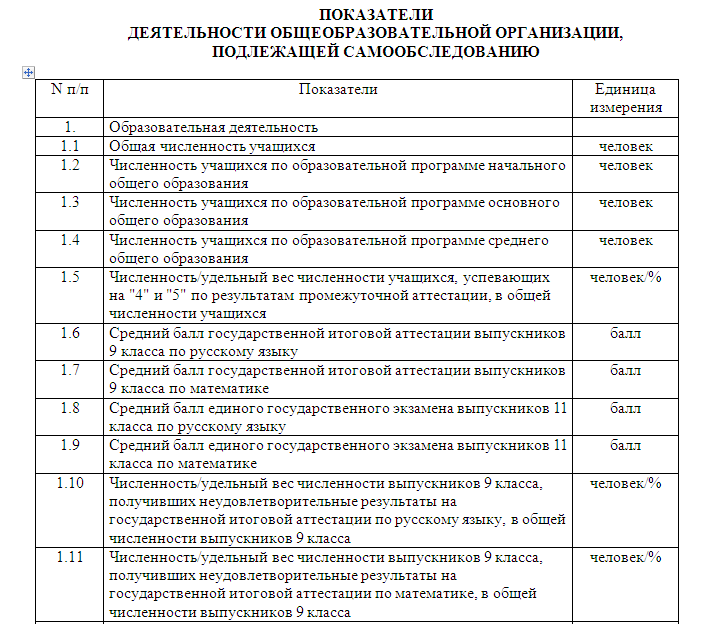                                                                                                                                                     36                                                                                                                                                     14                                                                                                                                                    22                                                                                                                                                    0                                                                                                                                                  11                                                                                                                                                   36 %                                                                                                                                                    27,2                                                                                                                                                    46,4                                                                                                                                                     -                                                                                                                                                    -                                                                                                                                                    0                                                                                                                                                     0%                                                                                                                                                    0                                                                                                                                                     0%Академическая успешностьОтчёт об успеваемости за 2016 – 2017 учебный год, обучающихся по общеобразовательной программе в МБОУ ООШ п. Медведка      Примечание: в скобках показано:         первая цифра - количество детей, обучающихся в данном классе по общеобразовательной программе;      вторая цифра – количество детей, обучающихся по программе для детей с задержкой психического развития;       третья цифра – количество детей, обучающихся по программе для детей с лёгкой умственной отсталостью.      Расчёт качества знаний и обучения произведён по учащимся, обучающимся по общеобразовательной      программе, исключая учащихся, обучающихся по программе для детей с лёгкой умственной отсталостью.Отчёт о посещаемости за 2016 – 2017 учебный годМБОУ ООШ п. МедведкаОтчёт об успеваемости учащихся     С(К)ОУ за 2016 – 2017   учебный годИтоги государственной аттестации в МБОУ ООШ п. Медведка 2016– 2017 уч. год.Анализ по итогам экзаменов ОГЭ  Вывод: Итоги государственной аттестации удовлетворительные. В течение года с учащимися 9 класса систематически проводилась необходимая работа, согласно Плану повышения качества образования: родительские собрания, индивидуальные и групповые консультации, пробное тестирование, дополнительные занятия по русскому языку и математике. Причину ухудшения результатов экзаменов по математике, биологии и географии у некоторых учащихся, прежде всего, видим в недостаточной самоподготовке выпускников. Учащиеся данного класса в течение всех лет обучения в основной школе показывали удовлетворительное качество знаний по математике и по русскому языку как при мониторинговом обследовании, так и по результатам года в целом.   Положительные результаты итоговой аттестации в течение трёх последних лет    Государственная (итоговая) аттестация выпускников Школы осуществляется в соответствии с Положением о государственной (итоговой) аттестации выпускников общеобразовательных учреждений, утверждаемым Министерством образования и науки Российской Федерации, приказами Министерства образования Пермского края, управления образованием    Горнозаводского муниципального района. Допуск до экзаменов, состав экзаменационных комиссий согласовываются на педагогическом совете, утверждаются приказом директора школы.  Результаты мониторинговых обследований учащихся  Мониторинговые обследования учащихся, проводимые на протяжении нескольких лет, обеспечивают педагогов необходимой объективной информацией, позволяют соотнести результаты с поставленными задачами, администрацию школы корректировать управленческую деятельность. Вся процедура   проведения мониторинговых обследований учащихся прослеживается через приказы, локальные акты.   На заседаниях педсоветов, МО    проводится анализ   результатов мониторингов, вырабатываются конкретные рекомендации по совершенствованию работы педагогов.  Уровень обученности в отдельно взятом классе в течение трёх лет по результатам мониторинговых обследований остаётся стабильным.  Уровень обученности в 5 классе с разным контингентом учащихся в разные годы по результатам мониторинговых обследований нестабильный.    Это зависит, на наш взгляд, от подбора учащихся, от отсутствия   устойчивой мотивации к обучению.  Кружковая работа обучающихся за 2016-2017 учебный год   Отчёт МБОУ ООШ п. Медведка по методической работе за 2016 -2017 учебный год   	Методическая работа - одно из звеньев  работы школы.   В современных условиях, чтобы рационально и оперативно использовать новые методики, приёмы и формы обучения и воспитания учащихся, необходимо поднять уровень методической работы школы.    Методическая работа в школе строится в соответствии с нормативно-правовыми актами: Законом РФ «Об образовании»Типовым положением об общеобразовательном учрежденииУставом общеобразовательного учрежденияПоложением о ШМО   В МБОУ ООШ п. Медведка в   2016 – 2017 учебном году функционировало одно методическое объединение учителей – предметников (в количестве 10 человек). Методическая тема: Личностная свобода учащихся как приоритетная цель современного образования.
 Цель: Повышение профессиональной компетентности педагогов в условиях   реализации программы модернизации образования для создания условий по внедрению технологий индивидуально-дифференцированного обучения учащихся.    Для достижения цели решались следующие задачи: Создание условий для саморазвития учащегося с целью формирования конкурентоспособной личности; Систематизация работы с одаренными детьми через организацию различных видов деятельности;Повышение качества образования путем внедрения информационных технологий, творческого развития личности;Оказание методической помощи педагогам в развитии профессиональной компетенции через различные формы методической работы;Внедрение новых форм обобщения и распространения опыта работы: создание творческих групп педагогов, работающих по смежным темам самообразования.     Решению поставленных задач способствовал скорректированный Учебный план.Также в Учебном плане предусматривалось проведение уроков в классах – комплектах (2 – 4) и совмещённое проведение некоторых предметов в двух классах: музыка (5 – 6; 7 – 8 - 9), физическая культура (1 – 2; 3 – 4; 5 – 6; 7 - 8 - 9), технология (5 – 6; 7 – 8), ИЗО (5 – 6).К сожалению, в данном учебном году также совместно проводились уроки литературы (5 – 6; 7 – 8), истории (5 – 6; 7 – 8), географии (7 – 8), иностранный язык (7 - 8), биология (5 – 6; 7 – 8), обществознание (6 – 7; 8 – 9), информатика (8 – 9).  Кроме того, в 4 и 6 классах обучаются и дети, отнесённые к обучению по программе С(К)ОУ 8 вида, а в 3, 6, 7 и 8 классах – дети с задержкой психического развития по программе С(К)ОУ 7 вида. Поэтому педагоги, проводящие совмещённые уроки, испытывали большие трудности, когда на одном уроке приходилось совмещать по два, три, четыре предмета. От этого страдает и качество образования.  Участие в межмуниципальных сетевых методических семинарах. Всероссийская педагогическая конференция «Организация урока в соответствии с требованиями ФГОС» - 1 человек, имеется сертификат участника. Участие в районных методических семинарах.     Содержательные изменения в методической работе в связи с реализацией приоритетного национального проекта «Образование».В условиях обновления системы образования в целом происходят некоторые изменения и в методической работе школы:- Все члены педагогического коллектива ведут систематическую, планомерную самообразовательную работу по индивидуальной методической теме или проблеме. Вопросы самообразования рассматриваются на педагогических советах, обсуждаются на заседаниях МО. -  В целях систематизации опыта, накапливаемого педагогами, для определения направления развития педагога в школе   совершенствуется использование одного из современных методов профессионального развития -  метода «портфолио». В «портфолио» отражается   опыт работы, накапливаемый учителем, его знания, пути развития педагогического мастерства.  Реализация ФГОС НОО.  	В этом году 1 - 4 классы обучались в соответствии с требованиями ФГОС. Для этого был составлен учебный план, в котором предусматривалась внеурочная деятельность школьников. Осуществлять внеурочную деятельность помогали работники МБУК «Медведкинский ДК». Учащиеся посещали кружки «Умелые пальчики», «Хочу всё знать».	Внедрять требования ФГОС НОО в нашей школе сложно, так как нет специалистов, которые могли бы выполнять программу дополнительного образования, нет финансирования, чтобы оплатить эту работу. Реализация ФГОС ООО.  В этом году 5 - 6 классы обучались в соответствии с требованиями ФГОС. Для этого был составлен учебный план, в котором предусматривалась внеурочная деятельность школьников. Осуществлять внеурочную деятельность помогали работники МБУК «Медведкинский ДК». Учащиеся посещали кружки «Хочу всё знать», секции по гимнастике и баскетболу.  Участие педагогов в краевых, районных смотрах, конкурсах. конференциях и т. д. Всероссийская блиц - олимпиада для педагогов: "Использование средств ИКТ в управлении школой" – 1 человек (Грязных Т.И.), Диплом победителя за 1 место. Курсовая подготовка.В современных условиях повышение квалификации через дистанционное обучение очень эффективно. Педагог, имея ПК и выход в Интернет, свободно может обучаться без отрыва от работы.  Продолжительность работы педагогического коллектива школы над методической темой «Личностная свобода учащихся как приоритетная цель современного образования» -  пятый   год. Поставленные перед коллективом задачи   решались     через    совершенствование методики проведения урока, через применение новых педагогических технологий, индивидуальную и групповую работу со слабоуспевающими и одаренными учащимися, развитие способностей   и природных задатков учащихся, повышение мотивации к обучению учащихся, через участие учащихся в конкурсах, олимпиадах.При планировании методической работы школы использовались такие  Формы, которые реально позволили бы решать проблемы и задачи, стоящие перед школой (педсоветы, открытые уроки, заседания МО, заседания «Круглого стола» и другое).На основании сделанного анализа работы   по методической теме педагогический коллектив признал   работу по теме удовлетворительной.Методическая работа - одно из звеньев работы школы.   В современных условиях, чтобы рационально и оперативно использовать новые методики, приёмы и формы обучения и воспитания учащихся, необходимо поднять уровень методической работы школы.Итоги и результаты само обследованияАнализ работы педагогического коллективаМБОУ ООШ п. Медведка по реализацииПРОГРАММЫ повышения качества образованияза 2016 - 2017 учебный год.С целью обеспечения повышения качества образования в МБОУ ООШ п. Медведка была создана ПРОГРАММА повышения качества образования на 2016 – 2017 учебный год. Данная ПРОГРАММА представлена в виде целевых направлений и предусматривает разнообразные формы, методы и приемы деятельности членов педагогического коллектива, методического объединения и администрации. Программа построена с учетом наработанного педагогическим коллективом опыта, имеющихся результатов и выявленных проблем.	Целевые направления:Работа с кадрамиКаждым учителем обеспечено выполнение государственных программ в полном объёме, несмотря на то, что по часам у многих педагогов есть расхождение с учебным планом.По итогам года провели мониторинг успеваемости и посещаемости.Проведена промежуточная аттестация 5 – 8 классов по математике и русскому языку.Изучаются методические журналы, проводится обмен опытом учителей по повышению качества образования.Повысили квалификацию: на курсах переподготовки – 4 человека, семинарах – 3 человека, 6 человек участвовали в вебинарах разной педагогической направленности.Один педагог участвовал во Всероссийской блиц - олимпиаде для педагогов: "Использование средств ИКТ в управлении школой" (диплом победителя (1 место)).Был оформлен и своевременно обновлялся стенд для учащихся и родителей «Скоро экзамены».В ноябре и марте были проведены ТОГЭ по математике, русскому языку и предметам по выбору в 9 классе.Введены в учебный план из вариативной части дополнительные часы математики и русского языка в 9 классе для подготовки к ГИА.Проводились групповые и индивидуальные консультации для выпускников по экзаменационным предметам.Проведен Педагогический Совет: «Итоги работы педагогов по выполнению ПРОГРАММЫ повышения качества образования».ВЫВОДЫ: в данном направлении основная запланированная работа была выполнена. В своей работе педагоги в течение года использовали современные образовательные технологии: информационные, проектную деятельность, ИКТ, ЦОР, ЭОР.  Совершенствование организации учебного процесса и повышение результатов обученияПроведены индивидуальные собеседования, педагогические советы по вопросам успеваемости и посещаемости учащихся.Согласно плану индивидуальной работы учителей с учащимися, выявлены причины низкой успеваемости и проводилась работа по улучшению качества образования с неуспевающими учащимися, имеющими слабую мотивацию к обучению.Проведены общешкольные олимпиады «Юные умники» почти по всем предметам в рамках всероссийской олимпиады школьников.В различных конкурсах приняли участие:- Бесплатная всероссийская образовательная олимпиада по математике для школьников 5 – 6 классов – 2 учащихся;- Всероссийская интернет олимпиада по окружающему миру «Природные явления» 1 - 7 класс – 15 учащихся (сертификаты участников);- Всероссийская олимпиада школьников 2016 муниципальный этап – 2 учащихся по русскому языку, - Участие в проекте «ОРФО - 9» - 2 человека.- Участие в акции «Час кода» – 20 учащихся.Проводилась работа с учащимися, имеющими высокую учебную мотивацию.Подготовлен анализ качества успеваемости за 2016 – 2017 учебный год.Проведены ВПР по русскому языку, математике и окружающему миру в 4 и 5 классах.Проводилась коррекционная работа по результатам ТОГЭ в 9 классе.ВЫВОДЫ: Работа по данному направлению проведена большая. Процент качества знаний по школе по сравнению с прошлым годом повысился с 36% до 40%. Повысился и процент успеваемости с 91% до 100%. Были приложены усилия учителей для корректировки успеваемости неуспевающих учащихся: проводились беседы с учащимися и их родителями, дети приглашались на дополнительные занятия, давались задания для исправления оценок. На повторный год обучения в этом учебном году никто не оставлен.       Спрогнозированные результаты ГИА были выполнены. Планировали по математике 0% качества и 100% успеваемости, получили 0% качества и 100% успеваемости. По русскому языку получили 0% качества и 100 % успеваемости, по биологии 0% качества и 100 % успеваемости, по географии 0% качества и 100 % успеваемости.Работа с родителямиПроведены индивидуальные собеседования с родителями, чьи дети имели серьезные проблемы   успеваемости.Проведены совместные собрания родителей и учащихся 9 класса по изучению «Положения о государственной (итоговой) аттестации выпускников ОУ РФ» и правилам заполнения бланков ответов.Проведено общешкольное родительское собрание: Заседание круглого стола «Профилактика правонарушений».ВЫВОДЫ: в течение года систематически велась работа с родителями: собрания, индивидуальные беседы, заседания, круглый стол с родителями выпускников. Не всегда получали адекватную реакцию родителей на проблемы, связанные с их детьми. Совершенствование системы воспитательной работы как средства повышения качества образованияРазвивается система массовых мероприятий с детьми с целью развития творческих достижений учащихся и отслеживания результативности.ВЫВОДЫ: был проведён концерт, посвящённый Дню учителя, День Здоровья, парламентские уроки, уроки права с участием прокурора Горнозаводского района, всероссийские уроки ОБЖ и Мужества, приняли участие в акциях «Час кода» и «Синяя лента», проведена неделя литературы в начальных классах с выполнением проекта по басням И.А. Крылова, Новогодний карнавал, проведена торжественная линейка, посвящённая дню 8 Марта, литературно-музыкальная композиция «Битва хоров», посвященная празднованию Дня Победы, приняли участие в митинге, проведены беседы по пожарной безопасности и ПДД совместно с инспектором ПДН и пожарным инспектором, проводились различные спортивные мероприятия, посвящённые 72-й годовщине Победы и юбилею школы: «Весёлые старты к 23 февраля», осенний и весенний кроссы и эстафеты, «Лыжня России – 2017», сдача норм ГТО.Совершенствование материально-технической базы школыПроведена диагностика уровня обеспеченности учащихся учебниками, учебно-методическими пособиями.Приобретено лицензионное ПО для всех компьютеров, приобретён рукомойник в кабинет физики, установлено видеонаблюдение.ВЫВОД: Анализируя работу по выполнению ПРОГРАММЫ повышения качества образования на 2016 – 2017 учебный год в МБОУ ООШ п. Медведка, можно сказать, что многие направления программы были выполнены, несмотря на недостаток времени для плодотворной и эффективной работы у педагогов школы.   Из-за совмещения большого количества предметов в учебном плане школы, совместного обучения в классах детей С(К)ОУ с лёгкой умственной отсталостью, большой подготовки учителя к урокам (например, математика – 5 параллелей) систематическую и целенаправленную работу со способными учащимися проводить сложно. Тем не менее, учащиеся школы принимают активное участие в различных конкурсах, олимпиадах. Качество знаний и успеваемость повысились.Основные задачи, стоящие перед Учреждением на 2016-2017 учебный год, коллектив Учреждения выполнил. ДокументХарактеристика1.Лицензия  Лицензия А № 3249 от 29 января 2014 года, выдана Государственной инспекцией по надзору и контролю в сфере образования Пермского края, предоставлена бессрочно.2.Свидетельство о государственной аккредитацииОП № 023386, выдано Государственной инспекцией по надзору и контролю в сфере образования Пермского края, действительна до 19.04. 2023г.3. УставЗарегистрирован Межрайонной ИФНС № 17 по Пермскому краю   от 19.05.2015 г4. Локальные актыРегламентируют:- Положения - Инструкции- ПриказыПедагогические работники2015-2016 уч.год2016-2017 уч.годВсего 1110мужчин00женщин1110Уровень образования2015-2016 уч.год2016-2017 уч.годвысшее43среднее профессиональное57нет педагогического образования20Возраст2015-2016 уч.год2016-2017 уч.годДо 25 лет0025-40 лет4341-55 лет3355 и выше44Квалификационная категория2015-2016 уч.год2016-2017 уч.годвысшая00первая 00вторая00соответствие занимаемой должности109Количество лет2015-2016 уч.год2016-2017 уч.годдо 2-х лет10от 2 до 5 лет12от 5 до 10 лет00от 10 до 20 лет33свыше 20 лет65№п/пФИО педагога ДолжностьКатегорияДата последней аттестацииСроки следующей аттестацииДата последних курсов повышения квалификации. (Тема, объем часов, где обучались)Иванникова Людмила БорисовнаДиректор,учитель физкультурыСоответствие занимаемой должностиПо должности «Учитель» - 28.10.2014г., по должности «директор» - По должности «учитель» - октябрь 2019г., по должности «директор» -2014 г. (108 часов) «Охрана труда» Институт безопасности труда, производства и человека ПНИПУ 2016г. «Теория, методика и современные образовательные технологии начального, основного и среднего общего образования» по теме: «Учебно-познавательные задачи как средство достижения образовательных результатов в контексте ФГОС» 108 часов, АНО «Санкт-Петербургский центр дополнительного профессионального образования»Грязных Татьяна ИвановнаЗам. директора по УВР, учитель математики, русского языка и литературыСоответствие занимаемой должностиПо должности «Учитель» - 2012г.По должности «Учитель» - сентябрь 2017г.2013 г. (108 часов) «ИКТ как средство реализации требований ФГОС» ГАОУ ДПО Свердловской области «Институт развития образования».2014 г. (108 часов) «Управление качеством образования: современные методы повышения качества непрерывного обучения математике в 4-11 классах для успешной реализации новых ФГОС» НИУ ВШЭ – Пермь.2014 г. (108 часов) «Внутренняя система оценки качества образования в образовательной организации» АНОО «Институт развития современных образовательных технологий»2016г. (300 часов) «Математика: теория и методика преподавания в образовательной организации» переподготовка. ООО Учебный центр «Профессионал» г. Москва.Борисова Ирина АнатольевнаУчитель начальных классовСоответствие занимаемой должностиПо должности «Учитель» - 2012г.По должности «Учитель» - сентябрь 2017г.2014 г. (108 часов) «Охрана труда» Институт безопасности труда, производства и человека ПНИПУ2017г. (600 часов) «Методика организации образовательного процесса в начальном общем образовании» переподготовка 600 часов. ООО Учебный центр «Профессионал» г. Москва.Гуляева Ксения ЛеонидовнаУчитель физкультурыСоответствие занимаемой должностиПо должности «Учитель» - 28.10.2014г.По должности «учитель» - октябрь 2019г.2016г. «Теория, методика и современные образовательные технологии начального, основного и среднего общего образования» по теме: «Учебно-познавательные задачи как средство достижения образовательных результатов в контексте ФГОС» 108 часов, АНО «Санкт-Петербургский центр дополнительного профессионального образования»2017г. (600 часов) «Общая педагогика: Теория и методика обучения и воспитания в условиях реализации ФГОС». Переподготовка 600 часов. АНО «Академия дополнительного профессионального образования» г. КурганМаскаеваНаталья НиколаевнаУчитель географии и информатикиСоответствие занимаемой должностиПо должности «Учитель» - 17.05.2016г.По должности «учитель» - май 2021г.2016г. «Теория, методика и современные образовательные технологии начального, основного и среднего общего образования» по теме: «Учебно-познавательные задачи как средство достижения образовательных результатов в контексте ФГОС» 108 часов, АНО «Санкт-Петербургский центр дополнительного профессионального образования»Чередник Лариса ВалерьевнаУчитель физикиСоответствие занимаемой должностиПо должности «Учитель» - 22.12.2014г.По должности «учитель» - декабрь 2019г.30 мая 2012г. (108 часов) «Развитие грамматической компетенции с помощью систем упражнений на примере некоторых тем немецкого языка» Педагогический Университет «1 Сентября» и Факультет педагогического образования МГУ М.В. ЛомоносоваКропачева Татьяна ВладимировнаВоспитатель дошкольной группыСоответствие занимаемой должности- По должности «Воспитатель» - 26.02.2016гПо должности «воспитатель» - февраль 2021г.2014 г. (72 часа) «Базовая ИКТ-компетентность учителя» «Межшкольный информационно-методический центр» г. Горнозаводска.2014 г. (108 часов) «Управлением качеством дошкольного образования в соответствии с федеральным государственным образовательным стандартом дошкольного образования» Нижнетагильский филиал государственного автономного профессионального образования Свердловской области «Институт развития образования»Бушуева Любовь ВладимировнаВоспитатель дошкольной группыСоответствие занимаемой должности- По должности «Воспитатель» - 26.02.2016гПо должности «воспитатель» - февраль 2021г.2014 г. (72 часа) «Базовая ИКТ-компетентность учителя» «Межшкольный информационно-методический центр» г. Горнозаводска.КирьяноваЛарисаВладимировнаУчитель начальных классовНет*По должности «учитель» - февраль 2018г.2013 г. «ИКТ как средство реализации требований ФГОС», ГАОУ ДПО Свердловской области «Институт развития образования»ТюшеваЕленаНиколаевнаУчитель ИЗОНет*По должности «Учитель» - сентябрь 2018г.Фактический адрес зданий, строений, сооружений, помещений, территорийВид и назначение зданий, строений, сооружений,помещений, территорий (учебные, учебно-вспомогательные, подсобные, административные и др.) с указанием площади (кв.м)Форма владения, пользования (собственность, оперативное управление, аренда, безвозмездное пользование и др.)Наименование организации-собственника (арендодателя, ссудодателя и др.)Реквизиты и сроки действия правоустанавливающих документовРеквизиты заключения, выданных органами, осуществляющими государственный санитарно-эпидемиологический надзор,государственный пожарный надзорПермский край, Горнозаводский район, п. Медведка ул. Строек Коммунизма, 9 1-этажное здание, нежилое помещение, общая площадь – 1112 кв.м.Оперативное управление, безвозмездное пользованиеУправление земельно-имущественных отношений администрации Горнозаводского муниципального районаРаспоряжение администрации Горнозаводского муниципального района от 19.05.2005 г. №225Санитарно-эпидемиологическое заключение № 59.02.01.000. М.000141.10.13 от 18.10.2013 года№ п/п№ п/пНаименование и характеристика имуществаНаименование и характеристика имуществаНаименование и характеристика имуществаНаименование и характеристика имуществаИнвентарный номерИнвентарный номерГод выпуска имуществаГод выпуска имуществаБалансовая стоимость (руб.)Балансовая стоимость (руб.)11Ванна моечнаяВанна моечнаяВанна моечнаяВанна моечная138010501380105020032003184711847122Ванна моечная 2-х секционная ВМОВанна моечная 2-х секционная ВМОВанна моечная 2-х секционная ВМОВанна моечная 2-х секционная ВМО1830101818301018200920099990999033ВодонагревательВодонагревательВодонагревательВодонагреватель1380104413801044200320037339733944Ларь-прилавокЛарь-прилавокЛарь-прилавокЛарь-прилавок138010381380103820012001290812908155Холодильник СтинолХолодильник СтинолХолодильник СтинолХолодильник Стинол138010391380103920052005143901439066Эл.плита с жарочным шкафомЭл.плита с жарочным шкафомЭл.плита с жарочным шкафомЭл.плита с жарочным шкафом1380100413801004200620064149641496ИтогоИтогоИтогоИтого120767,00120767,002.Учебные кабинеты2.Учебные кабинеты2.Учебные кабинеты2.Учебные кабинеты2.Учебные кабинеты2.Учебные кабинеты2.Учебные кабинеты2.Учебные кабинеты2.Учебные кабинеты2.Учебные кабинеты2.Учебные кабинеты2.Учебные кабинеты№ п/п№ п/пНаименование кабинетов, лабораторий, учебных классовОснащенность, %Оснащенность, %1.1.Спортивный зал1001002.2.Кабинет химии70703.3.Кабинет ИКТ90904.4.Учебные классы1001005.5.Начальные классы100100Норма (в зависимости от типа образовательного обучения)Имеется в наличииИз них исправныхНаличие приспособлений для их хранения и использованияМультимедийные проекторы 66Предметные кабинеты, компьютерный класс, лаборантскаяМагнитофоны 33Предметные кабинеты, компьютерный класс, лаборантскаяВидеомагнитофоны22Предметные кабинеты, компьютерный класс, лаборантскаяТелевизоры 22Предметные кабинеты, компьютерный класс, лаборантскаяКомпьютеры 77Предметные кабинеты, компьютерный класс, лаборантскаяНоутбуки 77Предметные кабинеты, компьютерный класс, лаборантскаяМонохромные лазерные устройства44Предметные кабинеты, компьютерный класс, лаборантскаяКопировальные аппараты11Предметные кабинеты, компьютерный класс, лаборантскаяЛазерные принтеры33Предметные кабинеты, компьютерный класс, лаборантскаяИнфракрасная интерактивная доска33Предметные кабинеты, компьютерный класс, лаборантскаяВеб-камера11Предметные кабинеты, компьютерный класс, лаборантскаяДокумент-камера11Предметные кабинеты, компьютерный класс, лаборантскаяМультимедийные проекторы77Предметные кабинеты, компьютерный класс, лаборантская№ п/пНомера партКоличество1.№ 36 (одноместные)2.№ 425 (одноместные)3.№ 514 (двухместные).4.№ 620 (двухместные).1.Лыжи, палки, ботинки15пар2.Силовая станция13.Гимнастический конь24.Гимнастический козёл15.Гимнастические маты126.Медицинболы107.Мячи б/б78.Мячи резиновые109.Скакалки2010Обручи1511.Гимнастическое бревно112Гимнастические брусья113Канаты2№п/п ОборудованиеКоличество1.Швейная машинка12.Электропечь1№ п/пНаименование дисциплин, входящих в заявленную образовательную программуКоличество обучающихся, изучающих дисциплинуАвтор, название, место издания, издательство, год издания учебной литературы, вид и характеристика иных информационных ресурсовАзбука 1 кл 2Горецкий В.Г. Русская азбука. 1 класс  Просвещение.   2011г.Русский язык 2Канакина В.П. Русский язык. 1классПросвещение.   2011г.3 Канакина В.П Русский язык.  2 классПросвещение.   2012г.5Канакина В.П Русский язык.   3 классПросвещение.   2012г.*?3Рамзаева Т.Г. Русский язык. 4 кл.Дрофа.2006 г.  Литературное чтение2Климанова Л.Ф. и др. Литературное чтение Ч. 1,2 1 класс    Просвещение.   2011г.3Климанова Л.Ф. и др. Литературное чтение Ч. 1,2 2 класс   Просвещение.   2011г.5Климанова Л.Ф. и др. Литературное чтение Ч. 1,2 3 класс   Просвещение.   2012г.3Климанова Л.Ф. и др. Литературное чтение. 4 класс в 2 частях + аудиоприложение. Просвещение 2013г.5Климанова Л.Ф. и др. Литературное чтение. 3 класс в 2 частях + аудиоприложение. Просвещение 2013г.3Климанова Л.Ф. и др. Литературное чтение. 2 класс в 2 частях + аудиоприложение. Просвещение 2013г.Математика 2Моро М.И. и др. Математика. Ч. 1,2 - 1 класс.Просвещение. 2011 г.3Моро М.И. и др. Математика. Ч. 1,2 - 2 классПросвещение. 2011 г.5Моро М.И. и др. Математика. Ч. 1,2 - 3 классПросвещение. 2012 г.3Моро М.И. и др. Математика. Ч. 1,2 – 4 классПросвещение. 2006 г.  Окружающий мир2Плешаков А.А. Мир вокруг нас. 1 классПросвещение. 2011 г.3Плешаков А.А. Мир вокруг нас.Ч.1,2. - 2 классПросвещение. 2013 г. 5Плешаков А.А. Мир вокруг нас. Ч.1,2. - 3 классПросвещение. 2012 г.3Плешаков А.А.  Знакомство с окружающим миром.  - 4 классПросвещение. 2008 г.№ п/пНаименование дисциплин, входящих в заявленную образовательную программуКоличество   учащихсяАвтор, название, место издания, издательство, год издания учебной литературы, вид и характеристика иных информационных ресурсовРусский язык 2Разумовская М.М. Русский язык. 5 класс. Дрофа, 2012г6Разумовская М.М. Русский язык. 6 класс. Дрофа, 2013г7Разумовская М.М. Русский язык. 7 класс.  Просвещение, 2011г5Разумовская М.М. Русский язык. 8 класс. Дрофа, 2013г2Разумовская М.М. Русский язык. 9 класс. Дрофа, 2012гЛитература2 Коровина В.Я. Литература 5 класс, 1,2 ч. Просвещение, 2000 г.6 Полухина В.П. Литература 6 класс. Просвещение, 2013 г.7Коровина В.Я.    Литература 7 класс.  Просвещение, 20135 Коровина В.Я.   Литература 8 класс.   Просвещение, 20122Коровина В.Я.  Литература 9 класс.  Просвещение, 2012 г.Математика2 Дорофеев Г.В. Математика 5 класс. Учебник- М.: Просвещение, 20166 Виленкин Н.Я. Математика 6 класс. Учебник- М.: Мнемозина, 20147 Мордкович А.Г. Алгебра 7 класс.  Учебник- М.: Мнемозина, 2013Мордкович А.Г. Алгебра 7 класс.  Задачник- М.: Мнемозина,20135Мордкович А.Г., Н.П. Николаев Алгебра 8 класс Учебник- М.: Мнемозина, 2013Мордкович А.Г., Н.П. Николаев Алгебра 8 класс. Задачник- М.: Мнемозина,20135Мордкович А.Г. Алгебра 8 класс Учебник- М.: Мнемозина, 2013Мордкович А.Г. Алгебра 8 класс. Задачник- М.: Мнемозина,20132 Мордкович А.Г., Н.П. Николаев Алгебра 9 класс Учебник- М.: Мнемозина,2014Мордкович А.Г., Н.П. Николаев Алгебра 9 класс. Задачник- М.: Мнемозина,20147Атанасян Л.С. Геометрия 7-9. Учебник-  М.: Просвещение,2006 5Атанасян Л.С. Геометрия 7-9.Учебник-  М.: Просвещение,2006 2Атанасян Л.С. Геометрия 7-9. Учебник-  М.: Просвещение,2014Информатика5 Семакин И.Г. Информатика и ИКТ. 8 класс М.: БИНОМ,2012Семакин И.Г. Информатика. Задачник-практикум в 2т.-М.: БИНОМ,20122 Семакин И.Г. Информатика и ИКТ.  9 класс   М.: БИНОМ,2012Семакин И.Г. Информатика. Задачник-практикум в 2т.-М.: БИНОМ,20122Босова Информатика и ИКТ. 5 класс М.: БИНОМ,20156Босова Информатика и ИКТ. 6 класс М.: БИНОМ,2016История2Вигасин Г.М. История Древнего мира. 5 класс. Просвещение, 2014 6Агибалов Е.В.  История средних веков. 6 класс. Просвещение, 20056 Данилов А.А.   История России 6класс. Просвещение, 2007 г 7 Юдовская А.Я. Новая история. 7 класс. Просвещение, 20007А.А. Данилов. История России 7 классПросвещение, 2003 г5Юдовская А.Я. Новая история. 8 класс. Просвещение, 20005Данилов А.А.  История России 8 класс. Просвещение, 2005 г2Данилов А.А.  История России 9 класс. Просвещение, 2014 г2Кредер А.А. Новейшая история зарубежных стран. 9 класс.  Центр гуманитарного образования, 2013Обществознание6 Боголюбов Л.Н. Обществознание 6 класс.  Просвещение, 2008 г 7 Соболева О.Б.     Обществознание 7 класс. Вента Граф, 20095 Боголюбов Л.Н. Обществознание   8 класс. Просвещение, 2001 г2Мушинский В.О. Обществознание 9 класс.  Центр гуманитарного образования, 20142Боголюбов Л.Н. Всеобщая история. Новейшая история, 9 класс .2014 г.Биология6Сонин М.И. Биология. Живой организм. 6 класс. Дрофа, 20167Сонин М.И. Биология.  Многообразие живых организмов 7 класс. Дрофа, 20137Захаров. Биология. 7 класс. Дрофа. 20135Сонин М.И. Биология.  Человек. 8 класс. Дрофа, 20142 Сонин М.И. Биология.  Общие закономерности.  9 класс.  Дрофа, 20142Мамонтов. Биология. 9 класс. Просвещение. 20112Сонин М.И.  Биология. 5 класс.  Дрофа, 2015География6 Герасимова Т.П. География. Начальный курс. 6 класс М.: Дрофа, 20127 Коринская В.А. География материков и океанов. 7 класс М.: Дрофа,20125 Баринова И.И. География России. Природа. 8 класс.  М.: Дрофа, 2014 2 Алексеев А.И.  География: Население и хозяйство России.  9 класс.  М.:  Просвещение, 2013Физика7Громов С.В.    Физика. 7 класс. Просвещение, 20145Громов С.В.    Физика. 8 класс. Просвещение, 20142Громов С.В.    Физика. 9 класс. Просвещение, 2014Химия5 Гузей Л.С.        Химия 8 класс.  Дрофа, 2014 г.2 Гузей Л.С.       Химия 9 класс   Дрофа, 2014 г.Технология2В.Д. Симоненко. Технология 5 класс. 2014 г.6В.Д. Симоненко. Технология 6 класс. 2014 г7В.Д. Симоненко. Технология 7 класс.  2014 г.5В.Д. Симоненко. Технология 8 класс. 2014 г.2В.Д. Симоненко. Технология 9 класс. 2014 г.Немецкий язык2Бим И.Л. Шаги - 1. 5 класс, Просвещение, 20146Бим И.Л. Шаги - 2. Книга для чтения. 6 класс, Просвещение, 20147Бим И.Л. Шаги - 3. Книга для чтения. 7 класс, Просвещение, 20145Бим И.Л. Шаги - 3. Книга для чтения. 8 класс, Просвещение, 20142Бим И.Л. Шаги - 3. Книга для чтения. 9 класс, Просвещение, 20143Бим И.Л. Шаги - 1. 2 класс, Просвещение, 20145Бим И.Л. Шаги - 1. 3 класс, Просвещение, 20153Бим И.Л. Шаги - 1. 4 класс, Просвещение, 2016Черчение9Ботвинников А.Д. Черчение. 8-9 класс. Астрель. АСТ, 2013 г. № п/пНаименование дисциплин, входящих в заявленную образовательную программуКоличество   учащихсяАвтор, название, место издания, издательство, год издания учебной литературы, вид и характеристика иных информационных ресурсов1 Русский язык Н.Г.Галунчикова. Русский язык. 5 класс.Просвещение, 2007 2 3 Н.Г.Галунчикова. Русский язык. 6 класс.Просвещение, 20083Н.Г.Галунчикова. Русский язык. 7 класс.Просвещение, 20094Н.Г.Галунчикова. Русский язык. 8 класс.Просвещение, 201051Н.Г.Галунчикова. Русский язык. 4 класс.Просвещение, 20066Чтение З.Ф. Малышева. Чтение.  5 классПросвещение, 200673И.М. Бгажнокова.  Чтение.  6 классПросвещение, 20088А.К. Аксёнова. Чтение.  7 классПросвещение, 20069А.К. Аксёнова. Чтение.  8 классПросвещение, 2010101А.К. Аксёнова. Чтение.  4 классПросвещение, 200611МатематикаМ.Н. Перова. Математика. 5 классПросвещение, 2006123М.Н. Перова. Математика. 6 классПросвещение, 200613Т.В. Алышева. Математика. 7 классПросвещение, 200614 В.В. Эк. Математика. 8 классПросвещение, 2010151М.Н. Перова. Математика. 4 классПросвещение, 200616Природоведение1О.А. Хлебосолова.  Природоведение. 4 классВладос, 200617Биология1А.И. Никишов. Биология. 6 классПросвещение, 200918 З.А. Клепинина. Биология. 7 классПросвещение, 200919А.И. Никишов. Биология. 8 классПросвещение, 200420 А.М. Цузмер.  Человек. 9 классПросвещение 21ИсторияБ.П. Пузанов. История России. 7 классВладос, 200922Б.П. Пузанов. История России. 8 классВладос, 200923Б.П. Пузанов. История России. 9 классВладос, 200524География1Т.М.Лифанова. География. 6 классПросвещение, 200925Т.М.Лифанова. География. 7 классПросвещение, 200626Т.М.Лифанова. География. 8 классПросвещение, 201027Т.М.Лифанова. География материков и океанов.             9 класс    Просвещение, 2006Уровень, ступень образования, вид образовательной программы (основная/дополнительная), направление подготовки, специальность, профессия, наименование предмета, дисциплины (модуля) в соответствии с учебным планомНаименование оборудованных учебных кабинетов, объектов для проведения практических занятий с перечнем основного оборудованияФактический адрес учебных кабинетов и объектовФорма владения, пользования (собственность, оперативное управление, аренда, безвозмездное пользование и др.)Реквизиты и сроки действия правоустанавливающих документовОбщеобразовательные программы:1 уровень – дошкольное образование2 уровень – начальное общее образование3 уровень – основное общее образованиепроектор (1), экран настенный (1), ноутбук (1), принтер (1)проектор (2), интерактивная доска (2), ноутбук (2), МУФ (2)компьютерный класс, виртуальная лаборатория по химии, виртуальная лаборатория по физике, спортивный зал,проектор (4), экран настенный (3), ноутбук (5), принтер (2)интерактивная доска (1),компьютер (7),ВЕБ-камера (1), документ-камера (1).Пермский край,г. Горнозаводский район п. Медведка, ул. Строек Коммунизма, д.9Оперативное управление.Санитарно-эпидемиологическое заключение № 59.02.01.000. М.000141.10.13 от 18.10.2013 годаКабинетСоблюдение правил ОТ, СанПиНКабинет ИКТГигиенические требования к организации учебных занятий с применением компьютеров выполнены: есть защитное заземление дисплеев, ежедневно проводится влажная уборка для устранения статического напряжения, мебель кабинета соответствует антропометрическим требованиям, на окнах есть свето- регулирующие устройства (жалюзи). В кабинете имеются все необходимые инструкции по технике безопасности, регулярно проводятся инструктажи.Учебные кабинетыГигиенические требования к помещениям, естественному и искусственному освещению, а также тепловому режиму соблюдаются, мебель кабинетов соответствует антропометрическим требованиям.Кабинет дошкольной группы (игровая)Гигиенические требования к помещению, естественному и искусственному освещению, а также тепловому режиму соблюдаются, мебель кабинета соответствует антропометрическим требованиям, на окнах есть свето- регулирующие устройства (жалюзи).Безопасность жизни и здоровья,связанная с пребыванием в УчрежденииУчебный годУчебный годБезопасность жизни и здоровья,связанная с пребыванием в Учреждении2015/162016/17Травматизм, несущий последствия, опасные для жизниНетНет№ п/пЧрезвычайные ситуацииУчебный годУчебный год№ п/пЧрезвычайные ситуации2015/162016/171ПожарыНетНет2Затопления, обрушенияНетНет3Отключения тепло-, электро- и водоснабжения по вине учрежденияНетНет4Угрозы взрывовНетНет№ п/пСистемы материально-технического обеспеченияУчебный годУчебный годУчебный год№ п/пСистемы материально-технического обеспечения2015/162016/171Система водоснабжения Сбоев нетСбоев нет2Система канализации  Сбоев нетСбоев нет3Система отопления Сбоев нетСбоев нет4Система энергоснабженияСбоев нетСбоев нет№ п/пМатериально-техническая базаУчебный годУчебный год№ п/пМатериально-техническая база2015/162016/171Средства пожаротушения В учреждении находятся огнетушители в количестве 7 штук.Имеются в наличииИмеются в наличии2Автоматическая пожарная сигнализацияИмеется  Имеется  2Емкость с водой, ящик и бочка с пескомИмеютсяИмеются№ п/пНормативно-правовая базаУчебный годУчебный год№ п/пНормативно-правовая база2015/162016/171Закон об образовании в РФ, Трудовой кодекс РФ, Устав, коллективный договор, основные образовательные программы Имеются в наличииИмеются в наличии2Инструкции по охране труда и пожарной безопасностиИмеются в наличииИмеются в наличии3Журналы регистрации инструктажей Имеются в наличииИмеются в наличии4Приказы, распоряжения Управления образования Имеются в наличииИмеются в наличии5Соглашение по охране трудаИмеются в наличииИмеются в наличии6Приказы директора учреждения об организации работы по охране труда и пожарной безопасностиИмеются в наличииИмеются в наличии№ п/пМероприятия Учебный годУчебный год№ п/пМероприятия 2015/162016/171Проведение инструктажа по пожарной безопасностиПостоянно по плану Постоянно по плану 2Проведение инструктажа по эвакуации людей при возникновении пожараПостоянно по плану Постоянно по плану 3Проведение инструктажа по антитеррористической защищенности и гражданской оборонеПостоянно по плану Постоянно по плану 4Проведение тренировок по эвакуации обучающихся и сотрудников учреждения по сигналу пожарной тревоги Постоянно по плану Постоянно по плану N п/пПоказателиЕдиница измерения1.Образовательная деятельностьОбразовательная деятельность1.1Численность обучающихся в образовательной организации361.2Количество реализуемых основных общеобразовательных программ, в том числе: дошкольное образование, начальное общее образование и основное общее образование31.8Численность/удельный вес численности научно-педагогических работников, имеющих ученые степени и (или) ученые звания, в общей численности научно-педагогических работников образовательной организации01.9Численность/удельный вес численности научно-педагогических работников, прошедших за отчетный период повышение квалификации или профессиональную переподготовку, в общей численности научно-педагогических работников7/70%1.10Численность/удельный вес численности педагогических работников, которым по результатам аттестации присвоена квалификационная категория, в общей численности педагогических работников, в том числе:9/90%1.10.1Высшая01.10.2Первая01.10.2Соответствие занимаемой должности9/0%2.2.1Количество подготовленных печатных учебных изданий (включая учебники и учебные пособия), методических и периодических изданий, количество изданных за отчетный период02.2Количество проведенных международных и всероссийских (межрегиональных) научных семинаров и конференций02.15Число научных журналов, в том числе электронных, издаваемых образовательной организацией03.Финансово-экономическая деятельностьФинансово-экономическая деятельность4.ИнфраструктураИнфраструктура4.1Общая площадь помещений, в которых осуществляется образовательная деятельность, в расчете на одного слушателя, в том числе:719кв.м/5, 45 кв.м4.1.1Имеющихся у образовательной организации на праве собственности4.1.2Закрепленных за образовательной организацией на праве оперативного управления4.2Количество экземпляров печатных учебных изданий (включая учебники и учебные пособия) из общего количества единиц хранения библиотечного фонда, состоящих на учете, в расчете на одного слушателя3632/6604.3Количество электронных учебных изданий (включая учебники и учебные пособия)660классколичествоучащихсяколичествоучащихсяна «5»на «4» - «5»на «2»н/аКачес-твознаний% успе -ваемостиПримечаниеклассна началогодана конец  годана «5»на «4» - «5»на «2»Качес-твознаний% успе -ваемостиПримечание122Безотметочное  обучениеБезотметочное  обучениеБезотметочное  обучениеБезотметочное  обучениеБезотметочное  обучениеБезотметочное  обучение233-3--10010035(4+0+1)5(4+0+1)-4--801004 4(3+1+0) 4(3+1+0)-2--66,61002-412(10+1+1)12(10+1+1)-9--821001-414(12+1+1)14(12+1+1)-9--82100522-2--10010066 (2+3+1)6 (2+3+1)1---33,310077(4+0+3)7(2+0+5)---010085(4+0+1)5(4+0+1)-1-20100922-0--01005-922(14+3+5)22(12+3+7)13--211002-934(24+4+6)34(22+4+8)112--401001- 936(26+4+6)36(24+4+8)112--40100Пропущено уроков1 – 4 классы5 – 9 классывсего по школепо болезни8081190 1998другое148454  602без причины 0142 142всего95617862742№ п/пФамилия, имя учащегосяклассУспеваемость1Кусов Виктор6успевает2Нечаев Вадим6Успевает на 4 и 53Шемелина Юлия6успевает4Иванникова Елена4успевает на 4 и 5ПредметПолучили оценкуПолучили оценкуПолучили оценкуПолучили оценкуПредмет«5»«4»«3»«2»кач. обуч.% успев.Экзамены по материалам ФИПИ (ОГЭ)Экзамены по материалам ФИПИ (ОГЭ)Экзамены по материалам ФИПИ (ОГЭ)Экзамены по материалам ФИПИ (ОГЭ)Экзамены по материалам ФИПИ (ОГЭ)Экзамены по материалам ФИПИ (ОГЭ)Экзамены по материалам ФИПИ (ОГЭ)математика --2 -0100русский язык--2-0100биология--2-0100география--2-0100ПредметКолич.сдававшихИмеют оценкипо итогам годаПолучили оценку заэкзаменУлучшилирезультат на экзаменеСдали хуже сразницей вСдали хуже сразницей вПредметКолич.сдававшихИмеют оценкипо итогам годаПолучили оценку заэкзаменУлучшилирезультат на экзамене1 балл2 балла и болеематематика 2«5» - нет«4» - 1«3» - 1«2» - нет нет нет 2 нетИванникова Юлиярусский язык 2«5» -  нет«4» - нет«3» -  2«2» -   нетнетнет2нетбиология1«5» - нет«4» - 1«3» - 1«2» - нетНетНет2нетИванникова Юлиягеография3«5» - 1«4» - 1«3» - нет«2» - нетНетнет2нетСабитов АлександрИванникова Юлия№Наименование кружковЧисло кружков, ед.Число кружков, ед.В них обучающихся, чел.В них обучающихся, чел.№Наименование кружковвсегоВ том числе платныевсегоВ том числе платные1Технические00002Эколого-биологические00003Туристско-краеведческие00004Спортивные304105Художественного творчества00006Другие00007Всего004108Из них численность занимающихся в 2 и более кружках50№п/пСеминары, вебинары(наименование)Место проведенияФамилия, имя, отчествослушателейДатаДата1Вебинар «Создание динамических презентаций в SWAY, PREZI и SPARKOL»Проект mega-talant.com Грязных Татьяна Ивановна2016г.2016г.2Вебинар «Результаты освоения и реализации дидактической системы деятельностного метода обучения Л.Г. Петерсон (передовой педагогический опыт ФИП и ВЭП)»НОУ «Институт системно деятельностной педагогики» Центр системно-деятельностной педагогики «Школа 2000…» ФГАОУ АПК и ППРОГрязных Татьяна Ивановна2016 г.2016 г.3Всероссийская педагогическая конференция «Организация урока в соответствии с требованиями ФГОС»Федеральное агентство по массовым коммуникациям и связи Российской ФедерацииГрязных Татьяна Ивановна2016 г.2016 г.4«Балльно-рейтинговая система как форма оценки уровня компетенции школьников по физической культуре»МБОУ ДПО ИМЦ г. ГорнозаводскГуляева Ксения Леонидовна12.09.2016г.5«Разнообразные формы преподавания третьего часа физической культуры в школе»МБОУ ДПО ИМЦ г. ГорнозаводскГуляева Ксения Леонидовна24.11.2016г.6«Технологии заботы о подростках, находящихся в конфликте с законом, окружением и собой: кибербезопасность»Пермская общественная организация «ПравДА вместе»Грязных Татьяна Ивановна19.05.2017г.7«Способы достижения метапредметных результатов на уроках естественнонаучного цикла и во внеурочное время (теоретическая часть)»МБОУ ДПО ИМЦ г. ГорнозаводскТюшева Елена Николаевна17.03.2016г.8«Современные подходы к обучению и воспитанию детей с ОВЗ и детей-инвалидов в условиях ОО»УО г. ГорнозаводскТюшева Елена Николаевна29.11.2016г.№п/пФамилия, имя, отчествослушателейДолжностьКурсы повышения квалификации, профессиональная переподготовка тематические курсы (наименование)Место проведенияДата1.Чередник Лариса ВалерьевнаУчитель физики«Развитие грамматической компетенции с помощью системы упражнений на примере некоторых тем немецкого языка» 72 часаПедагогический университет «Первое сентября» г. Москвас 01.09.2011г. по 30.05.2012г.2.Иванникова Людмила БорисовнаДиректор, учитель физической культурыОхрана трудаИнститут безопасности труда, производства и человека ПНИПУ2014г.3.Борисова Ирина АнатольевнаУчитель начальных классовОхрана трудаИнститут безопасности труда, производства и человека ПНИПУ2014г.4.Грязных Татьяна ИвановнаЗам. директора по УВР, учитель математики«ИКТ как средство реализации требований ФГОС» 108 часов ГАОУ ДПО Свердловской области «Институт развития образования»с 01.10.2013г. по 06.11.2013г.5.Кирьянова ЛарисаВладимировнаУчитель начальных классов«ИКТ как средство реализации требований ФГОС» 108 часовГАОУ ДПО Свердловской области «Институт развития образования»с 01.10.2013г. по 06.11.2013г.6.Грязных Татьяна ИвановнаЗам. директора по УВР, учитель математики«Управление качеством образования: современные методы повышения качества непрерывного обучения математике в 4-11 классах для успешной реализации новых ФГОС». 108 часовНИУ ВШЭ - Пермь2014г.7.Грязных Татьяна ИвановнаЗам. директора по УВР, учитель математики«Внутренняя система оценка качества образования в образовательной организации»АНОО «Институт развития современных образовательных технологий»2014г.8.КропачеваТатьяна ВладимировнаВоспитатель дошкольной группы«Базовая ИКТ-компетентность учителя»«Межшкольный информационно-методический центр» г. Горнозаводска2014г.9.Бушуева ЛюбовьВладимировнаВоспитатель дошкольной группы«Базовая ИКТ-компетентность учителя» 72 часа«Межшкольный информационно-методический центр» г. Горнозаводска2014г.10.КропачеваТатьяна ВладимировнаВоспитатель дошкольной группы«Управлением качеством дошкольного образования в соответствии с федеральным государственным образовательным стандартом дошкольного образования»Нижнетагильский филиал государственного автономного профессионального образования Свердловской области «Институт развития образования»2014г.11.Иванникова Людмила БорисовнаДиректор, учитель физической культуры«Эксплуатация тепловых электроустановок»2013г12.Бушуева Любовь ВладимировнаВоспитатель дошкольной группы«Реализация ФГОС дошкольного образования в условиях дошкольной образовательной организации» 72 часаФедеральное государственное бюджетное образовательное учреждение высшего профессионального образования «Пермский государственный гуманитарно-педагогический университет»с 02.03.2015г по 17.03.2015г.13.Иванникова Людмила БорисовнаДиректор, учитель физической культуры«Теория, методика и современные образовательные технологии начального, основного и среднего общего образования» по теме: «Учебно-познавательные задачи как средство достижения образовательных результатов в контексте ФГОС» 108 часовАНО «Санкт-Петербургский центр дополнительного профессионального образования»С 11.01.2016г. по 30.01.2016г.14.МаскаеваНаталья НиколаевнаУчитель географии и информатики«Теория, методика и современные образовательные технологии начального, основного и среднего общего образования» по теме: «Учебно-познавательные задачи как средство достижения образовательных результатов в контексте ФГОС» 108 часовАНО «Санкт-Петербургский центр дополнительного профессионального образования»С 11.01.2016г. по 30.01.2016г.15.Гуляева Ксения ЛеонидовнаУчитель физической культуры«Теория, методика и современные образовательные технологии начального, основного и среднего общего образования» по теме: «Учебно-познавательные задачи как средство достижения образовательных результатов в контексте ФГОС» 108 часовАНО «Санкт-Петербургский центр дополнительного профессионального образования»с 11.01.2016г. по 30.01.2016г.16.ГрязныхТатьяна ИвановнаЗам. директора по УВР, учитель математики«Математика: теория и методика преподавания в образовательной организации» переподготовка 300 часов.ООО Учебный центр «Профессионал» г. Москва.с 05.10.2016г. по 14.12.2016 г.17.БорисоваИринаАнатольевнаУчитель начальных классов«Методика организации образовательного процесса в начальном общем образовании» переподготовка 600 часов.ООО Учебный центр «Профессионал» г. Москва.с 15.02.2017г. по 24.05.2017г.18.Кропачева Татьяна ВладимировнаВоспитатель дошкольной группыПсихолого-педагогические и методические аспекты реализации образовательной области «Речевое развитие в условиях освоения ФГОС ДО» 16 часовАНО «Карьера и образование» г. Пермьс 20.01.2016г. по 21.01.2016г.19.ТюшеваЕлена НиколаевнаУчитель ИЗО«Общая педагогика: Теория и методика обучения и воспитания в условиях реализации ФГОС». Переподготовка 600 часов.АНО ДПО «Уральский институт повышения квалификации и переподготовки»с 19.10.2016г. по 31.03.2017г.20Гуляева Ксения ЛеонидовнаУчитель физической культуры«Теория, методика и современные образовательные технологии начального, основного общего и среднего общего образования» «Учебно-познавательные задачи как средство достижения «Образовательных результатов в контексте ФГОС» 108 часовАНО «Санкт-Петербургский центр дополнительного профессионального образования»с 11.01.2016г. по 30.01.2016г.21ГуляеваКсенияЛеонидовнаУчитель физической культуры«Общая педагогика: Теория и методика обучения и воспитания в условиях реализации ФГОС». Переподготовка 600 часов.АНО «Академия дополнительного профессионального образования» г. Курганс 25.10.2016г. по 31.03.2017г.